Об утверждении списков граждан, состоящих на учете нуждающихсяв улучшении жилищных условийв администрации городского поселения АндраВ соответствии с Жилищным Кодексом Российской Федерации, законом Ханты-Мансийского автономного округа-Югры от 06.07.2005  № 57-оз «О регулировании отдельных жилищных отношений в Ханты-Мансийском автономном округе-Югре», решением Думы Октябрьского района от 21.12.2005 № 27 «Об утверждении Положения об учетной норме площади жилого помещения и норме предоставления площади жилого помещения по договору социального найма в муниципальном образовании Октябрьский район», решением Совета депутатов городского поселения Андра от 07.11.2007 № 35 «Об утверждении Положения о порядке признания граждан малоимущими в целях обеспечения жилыми помещениями по договорам социального найма и организации учета граждан в качестве нуждающихся в жилых помещениях», решением Общественной жилищной комиссии при администрации городского поселения Андра от 03.04.2018 № 3:1. Утвердить список граждан, состоящих на учете нуждающихся в улучшении жилищных условий в администрации городского поселения Андра по состоянию на 03.04.2018г.2. Признать утратившим силу постановление от 10.05.2017 № 176 «Об утверждении списков граждан, состоящих на учете нуждающихся в улучшении жилищных условий в администрации городского поселения Андра».3. Обнародовать постановление посредством размещения в информационно-телекоммуникационной сети Интернет на официальном сайте администрации муниципального образования городское поселения Андра, по адресу www.andra-mo.ru.4. Контроль за выполнением постановления оставляю за собой.    И о. главы городского поселения Андра                                                                Л. Л. ВовкСогласовано:начальник организационно-правового отделаадминистрации городского поселения Андра                                                    О. В. Петручик                                   Исполнитель:главный специалист по делам ГО и ЧС отдела обеспечения жизнедеятельности,управления муниципальным имуществом, землеустройства администрациигородского поселения Андра                                                                                 Н. Г. Бытова Лист рассылки:1. ОПО – 2 экз.2. ООЖУМИЗ – 1 экз.Приложениек постановлению администрации городского поселения Андра от 03.04.2018 № 153Список граждан, состоящих на учете нуждающихся в улучшении жилищных условий в администрации городского поселения Андра по состоянию на 03.04.2018 года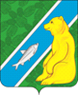 АДМИНИСТРАЦИЯГОРОДСКОГО ПОСЕЛЕНИЯ   АНДРАОктябрьского районаХанты- Мансийского автономного округа – ЮгрыПОСТАНОВЛЕНИЕАДМИНИСТРАЦИЯГОРОДСКОГО ПОСЕЛЕНИЯ   АНДРАОктябрьского районаХанты- Мансийского автономного округа – ЮгрыПОСТАНОВЛЕНИЕАДМИНИСТРАЦИЯГОРОДСКОГО ПОСЕЛЕНИЯ   АНДРАОктябрьского районаХанты- Мансийского автономного округа – ЮгрыПОСТАНОВЛЕНИЕАДМИНИСТРАЦИЯГОРОДСКОГО ПОСЕЛЕНИЯ   АНДРАОктябрьского районаХанты- Мансийского автономного округа – ЮгрыПОСТАНОВЛЕНИЕАДМИНИСТРАЦИЯГОРОДСКОГО ПОСЕЛЕНИЯ   АНДРАОктябрьского районаХанты- Мансийского автономного округа – ЮгрыПОСТАНОВЛЕНИЕАДМИНИСТРАЦИЯГОРОДСКОГО ПОСЕЛЕНИЯ   АНДРАОктябрьского районаХанты- Мансийского автономного округа – ЮгрыПОСТАНОВЛЕНИЕАДМИНИСТРАЦИЯГОРОДСКОГО ПОСЕЛЕНИЯ   АНДРАОктябрьского районаХанты- Мансийского автономного округа – ЮгрыПОСТАНОВЛЕНИЕАДМИНИСТРАЦИЯГОРОДСКОГО ПОСЕЛЕНИЯ   АНДРАОктябрьского районаХанты- Мансийского автономного округа – ЮгрыПОСТАНОВЛЕНИЕАДМИНИСТРАЦИЯГОРОДСКОГО ПОСЕЛЕНИЯ   АНДРАОктябрьского районаХанты- Мансийского автономного округа – ЮгрыПОСТАНОВЛЕНИЕАДМИНИСТРАЦИЯГОРОДСКОГО ПОСЕЛЕНИЯ   АНДРАОктябрьского районаХанты- Мансийского автономного округа – ЮгрыПОСТАНОВЛЕНИЕ«03»апреля2018г.№153пгт. Андрапгт. Андрапгт. Андрапгт. Андрапгт. Андрапгт. Андрапгт. Андрапгт. Андрапгт. Андрапгт. Андра№очередиФ.И.О. заявителяСостав семьи(Ф.И.О., родственные отношения, возраст)Место работы, занимаемая должностьАдрес занимаемого помещенияДата подачи заявленияОснование постановки на учет1ДементьеваНадежда Николаевна 1945 г.р.-Пенсионеркапгт. Андра,мкр. Финский,д. 55, ком. 205.03.2010г.ст. 10 закона ХМАО-Югры от 06.07.2005 № 57-оз «О регулировании отдельных жилищных отношений в ХМАО-Югре»2Силина (Хохлова) АнтонинаАнатольевна 1963 г.р.-Пенсионерка-19.02.2013г.ст. 10 закона ХМАО-Югры от 06.07.2005 № 57-оз «О регулировании отдельных жилищных отношений в ХМАО-Югре»